NIRJA SAHAY DAV PUBLIC SCHOOL, KANKE, RANCHI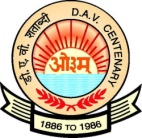     Summer Camp (MUSIC) from 8th to 11th June 2020-21 (III – VII) Timing -  9:30 am to 11:00 am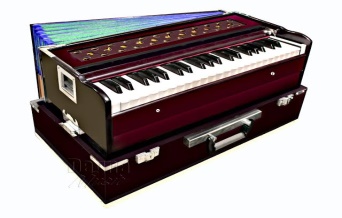 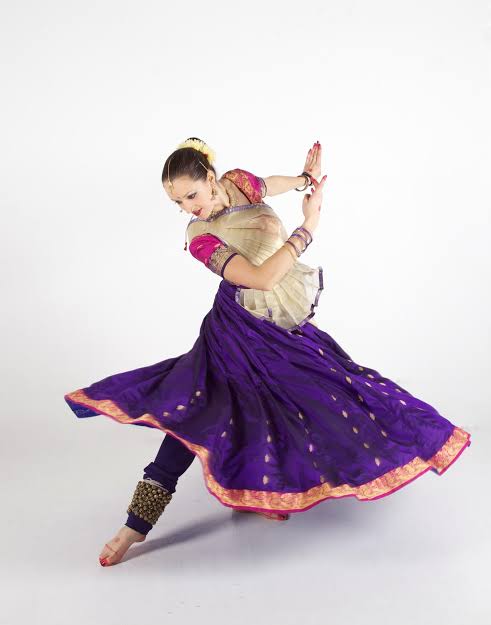 Harmonium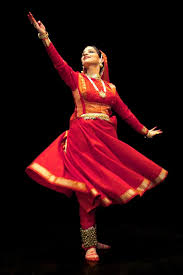 TablaTripleDholak NaalOctapadFluteCajonDefine the following:Music, Laya, Aroh,Avroh, Vadi and Samvadi, Anuvaadi.Alankar Practice, simple and MerukhandBasic knowledge of raga yaman and bhupali. Chhota khayal with 4 taans ( 8 matras and 16 matras) one devotional song each day.Flute – How to blow the main hole of the flute and to use the fingers on the holesAlankar Practice – Basic knowledge of Raga Yaman Chhota Khayal and TaanTabla – (i)   How to keep fingers on table.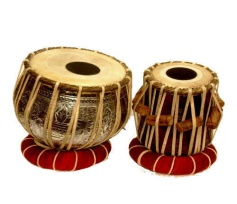  (ii)  How to play different varnas of Tabla. (iii) One kaydaa in teental with Dugan and Chougun         with  Tihai.     Taal notation of Teental    Dadra and Keharva ( Taali/ Khaali )How to play Dadra and Keherva beats on triple, drums, octapad and Cajon with rollings..*****From Department of Music******